Справкаоб источнике и дате официального опубликования (обнародования)муниципального нормативного правового актаВрио главы администрации Сугайкасинского сельского поселения                                                        Е.А. Николаева«02» октября 2020 г.О внесении изменений в решение Собрания депутатов Сугайкасинского сельского поселения  «О бюджете Сугайкасинского сельского поселения Канашского района Чувашской Республики на 2020 год и  плановый период 2021 и 2022 годов»               В соответствии с Бюджетным кодексом Российской Федерации, Федеральным законом «Об общих принципах организации местного самоуправления в Российской Федерации», Уставом Сугайкасинского сельского поселения Канашского района Чувашской Республики внести в решение Собрания депутатов  Сугайкасинского сельского поселения Канашского района Чувашской Республики от 09 декабря 2019 года №60/2 «О бюджете Сугайкасинского сельского поселения Канашского района Чувашской Республики  на 2020 год и  плановый период 2021 и 2022 годов», Собрание депутатов Сугайкасинского сельского поселения Канашского района      решило:1. Внести в решение собрания депутатов Сугайкасинского сельского поселения от  09.12.2019 г. № 60/2 «О бюджете Сугайкасинского сельского поселения Канашского района Чувашской Республики на 2020 год и  плановый период 2021 и 2022 годов» следующие изменения:1.1. в статье 1 пункт 1 изложить в следующей редакции:« 1. Утвердить основные характеристики бюджета Сугайкасинского сельского поселения Канашского района Чувашской Республики (далее- бюджет Сугайкасинского сельского поселения) на 2020 год:прогнозируемый общий объем доходов бюджета Сугайкасинского сельского поселения в сумме 28838,1 тыс.рублей, в том числе объем безвозмездных поступлений в сумме 27376,9 тыс. рублей; общий объем расходов бюджета Сугайкасинского сельского поселения в сумме 29288,6 тыс.  рублей;предельный объем муниципального долга Сугайкасинского сельского поселения в сумме 0,0 тыс. рублей; верхний предел муниципального  внутреннего долга Сугайкасинского сельского поселения на 1 января 2021 года в сумме 0,0 тыс. рублей, в том числе верхний предел долга по муниципальным гарантиям Сугайкасинского сельского поселения в сумме 0,0 тыс. рублей;объем расходов на обслуживание муниципального долга Сугайкасинского сельского поселения в сумме 0,0 тыс. рублей;прогнозируемый дефицит бюджета Сугайкасинского сельского поселения в сумме 450,5 тыс. рублей».б). Внести изменения в приложения  3,4,5,6 согласно приложениям 1-4 к настоящему решению соответственно.2. Настоящее решение вступает в силу после его официального опубликования.Глава Сугайкасинскогосельского поселения                                                                                         Семенов П.Ю.   Приложение № 1Утверждено решением Собрания депутатовСугайкасинского сельского поселенияКанашского района Чувашской Республикиот 20.11.2020 № 4/2Приложение № 2Утверждено решением Собрания депутатовСугайкасинского сельского поселенияКанашского района Чувашской Республикиот 20.11.2020 № 4/2Приложение № 3Утверждено решением Собрания депутатовСугайкасинского сельского поселенияКанашского района Чувашской Республикиот 20.11.2020 № 4/2Решение Собрания депутатов Сугайкасинского сельского поселения Канашского района Чувашской Республики от 25.09.2020 №1/7 «О проведении конкурса по отбору кандидатур на должность главы Сугайкасинского сельского поселения Канашского района Чувашской Республики »Решение Собрания депутатов Сугайкасинского сельского поселения Канашского района Чувашской Республики от 25.09.2020 №1/7 «О проведении конкурса по отбору кандидатур на должность главы Сугайкасинского сельского поселения Канашского района Чувашской Республики »Наименование источника официального опубликования муниципального нормативного правового акта* (сведения о размещении муниципального нормативного правового акта для его обнародования)Периодическое печатное издание «Официальный вестник Сугайкасинского сельского поселения»Дата издания (обнародования)25.09.2020 г.Номер выпуска №23.Номер статьи (номер страницы при отсутствии номера статьи с которой начинается текст муниципального нормативного правового акта)**стр. 4-7.ЧАВАШ РЕСПУБЛИКИКАНАШ РАЙОНЕСУХАЙКАССИ ПОСЕЛЕНИЙĚНДЕПУТАТСЕН ПУХĂВĚЙЫШĂНУ20.11.2020  4/2 № Сухайкасси яле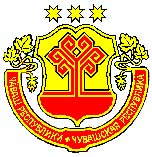 ЧУВАШСКАЯ РЕСПУБЛИКАКАНАШСКИЙ РАЙОНСОБРАНИЕ ДЕПУТАТОВСУГАЙКАСИНСКОГО СЕЛЬСКОГО ПОСЕЛЕНИЯРЕШЕНИЕ20.11.2020  № 4/2деревня СугайкасыИЗМЕНЕНИЕраспределения бюджетных ассигнований по разделам, подразделам, целевым статьям (муниципальным программам Сугайкасинского сельского поселения Канашского района Чувашской Республики) и группам  (группам и подгруппам) видов расходов классификации расходов бюджета Сугайкасинского сельского поселения Канашского района Чувашской Республики на 2020 год, предусмотренного приложениями к решению Собрания депутатов Сугайкасинского сельского поселения Канашского района Чувашской Республики "О бюджете Сугайкасинского сельского поселения Канашского района Чувашской Республики на 2020 год и на плановый период 2021 и 2022 годов"ИЗМЕНЕНИЕраспределения бюджетных ассигнований по разделам, подразделам, целевым статьям (муниципальным программам Сугайкасинского сельского поселения Канашского района Чувашской Республики) и группам  (группам и подгруппам) видов расходов классификации расходов бюджета Сугайкасинского сельского поселения Канашского района Чувашской Республики на 2020 год, предусмотренного приложениями к решению Собрания депутатов Сугайкасинского сельского поселения Канашского района Чувашской Республики "О бюджете Сугайкасинского сельского поселения Канашского района Чувашской Республики на 2020 год и на плановый период 2021 и 2022 годов"ИЗМЕНЕНИЕраспределения бюджетных ассигнований по разделам, подразделам, целевым статьям (муниципальным программам Сугайкасинского сельского поселения Канашского района Чувашской Республики) и группам  (группам и подгруппам) видов расходов классификации расходов бюджета Сугайкасинского сельского поселения Канашского района Чувашской Республики на 2020 год, предусмотренного приложениями к решению Собрания депутатов Сугайкасинского сельского поселения Канашского района Чувашской Республики "О бюджете Сугайкасинского сельского поселения Канашского района Чувашской Республики на 2020 год и на плановый период 2021 и 2022 годов"ИЗМЕНЕНИЕраспределения бюджетных ассигнований по разделам, подразделам, целевым статьям (муниципальным программам Сугайкасинского сельского поселения Канашского района Чувашской Республики) и группам  (группам и подгруппам) видов расходов классификации расходов бюджета Сугайкасинского сельского поселения Канашского района Чувашской Республики на 2020 год, предусмотренного приложениями к решению Собрания депутатов Сугайкасинского сельского поселения Канашского района Чувашской Республики "О бюджете Сугайкасинского сельского поселения Канашского района Чувашской Республики на 2020 год и на плановый период 2021 и 2022 годов"ИЗМЕНЕНИЕраспределения бюджетных ассигнований по разделам, подразделам, целевым статьям (муниципальным программам Сугайкасинского сельского поселения Канашского района Чувашской Республики) и группам  (группам и подгруппам) видов расходов классификации расходов бюджета Сугайкасинского сельского поселения Канашского района Чувашской Республики на 2020 год, предусмотренного приложениями к решению Собрания депутатов Сугайкасинского сельского поселения Канашского района Чувашской Республики "О бюджете Сугайкасинского сельского поселения Канашского района Чувашской Республики на 2020 год и на плановый период 2021 и 2022 годов"ИЗМЕНЕНИЕраспределения бюджетных ассигнований по разделам, подразделам, целевым статьям (муниципальным программам Сугайкасинского сельского поселения Канашского района Чувашской Республики) и группам  (группам и подгруппам) видов расходов классификации расходов бюджета Сугайкасинского сельского поселения Канашского района Чувашской Республики на 2020 год, предусмотренного приложениями к решению Собрания депутатов Сугайкасинского сельского поселения Канашского района Чувашской Республики "О бюджете Сугайкасинского сельского поселения Канашского района Чувашской Республики на 2020 год и на плановый период 2021 и 2022 годов"(тыс. рублей)(тыс. рублей)(тыс. рублей)(тыс. рублей)(тыс. рублей)(тыс. рублей)НаименованиеРазделПодразделЦелевая статья (муниципальные программы)Группа (группа и подгруппа) вида расходовСумма (увеличение, уменьшение(-))НаименованиеРазделПодразделЦелевая статья (муниципальные программы)Группа (группа и подгруппа) вида расходовСумма (увеличение, уменьшение(-))123456Всего86,0Общегосударственные вопросы01179,0Функционирование Правительства Российской Федерации, высших исполнительных органов государственной власти субъектов Российской Федерации, местных администраций0104229,0Муниципальная программа "Комплексное развитие сельских территорий Чувашской Республики"0104A600000000199,0Подпрограмма "Создание и развитие инфраструктуры на сельских территориях" муниципальной программы "Комплексное развитие сельских территорий Чувашской Республики"0104A620000000199,0Основное мероприятие "Реализация проектов, направленных на благоустройство и развитие территорий населенных пунктов Чувашской Республики"0104A620300000199,0Реализация проектов, направленных на поощрение и популяризацию достижений сельских и городских поселений в сфере развития сельских территорий, в том числе приобретение автотранспортных средств0104A620300830199,0Закупка товаров, работ и услуг для обеспечения государственных (муниципальных) нужд0104A620300830200199,0Иные закупки товаров, работ и услуг для обеспечения государственных (муниципальных) нужд0104A620300830240199,0Муниципальная программа "Развитие потенциала муниципального управления" 0104Ч50000000030,0Обеспечение реализации муниципальной программы "Развитие потенциала государственного управления"0104Ч5Э000000030,0Основное мероприятие "Общепрограммные расходы"0104Ч5Э010000030,0Обеспечение функций муниципальных органов0104Ч5Э010020030,0Закупка товаров, работ и услуг для обеспечения государственных (муниципальных) нужд0104Ч5Э010020020030,0Иные закупки товаров, работ и услуг для обеспечения государственных (муниципальных) нужд0104Ч5Э010020024030,0Другие общегосударственные вопросы0113-50,0Муниципальная программа "Развитие земельных и имущественных отношений"0113A400000000-50,0Подпрограмма "Управление муниципальным имуществом" муниципальной программы "Развитие земельных и имущественных отношений"0113A410000000-50,0Основное мероприятие "Создание условий для максимального вовлечения в хозяйственный оборот муниципального имущества, в том числе земельных участков"0113A410200000-50,0Проведение землеустроительных (кадастровых) работ по земельным участкам, находящимся в собственности муниципального образования, и внесение сведений в кадастр недвижимости0113A410277590-50,0Закупка товаров, работ и услуг для обеспечения государственных (муниципальных) нужд0113A410277590200-50,0Иные закупки товаров, работ и услуг для обеспечения государственных (муниципальных) нужд0113A410277590240-50,0Национальная экономика04-66,0Дорожное хозяйство (дорожные фонды)0409-66,0Муниципальная программа "Развитие транспортной системы"0409Ч200000000-66,0Подпрограмма "Безопасные и качественные автомобильные дороги" муниципальной программы "Развитие транспортной системы"0409Ч210000000-66,0Основное мероприятие "Мероприятия, реализуемые с привлечением межбюджетных трансфертов бюджетам другого уровня"0409Ч210300000-66,0Содержание автомобильных дорог общего пользования местного значения в границах населенных пунктов поселения0409Ч210374192-66,0Закупка товаров, работ и услуг для обеспечения государственных (муниципальных) нужд0409Ч210374192200-66,0Иные закупки товаров, работ и услуг для обеспечения государственных (муниципальных) нужд0409Ч210374192240-66,0Культура, кинематография08-27,0Культура0801-27,0Муниципальная программа "Развитие культуры и туризма" 0801Ц400000000-27,0Подпрограмма "Развитие культуры в Чувашской Республике" муниципальной программы "Развитие культуры и туризма"0801Ц410000000-27,0Основное мероприятие "Сохранение и развитие народного творчества"0801Ц410700000-27,0Обеспечение деятельности муниципальных учреждений культурно-досугового типа и народного творчества0801Ц41077A390-27,0Закупка товаров, работ и услуг для обеспечения государственных (муниципальных) нужд0801Ц41077A390200-27,0Иные закупки товаров, работ и услуг для обеспечения государственных (муниципальных) нужд0801Ц41077A390240-27,0ИЗМЕНЕНИЕраспределения бюджетных ассигнований по целевым статьям (муниципальным программам Сугайкасинского сельского поселения Канашского района Чувашской Республики), группам  (группам и подгруппам) видов расходов, разделам, подразделам  классификации расходов бюджета Сугайкасинского сельского поселения Канашского района Чувашской Республики на 2020 год, предусмотренного приложениями к решению Собрания депутатов Сугайкасинского сельского поселения Канашского района Чувашской Республики "О бюджете Сугайкасинского сельского поселения Канашского района Чувашской Республики на 2020 год и на плановый период 2021 и 2022 годов"ИЗМЕНЕНИЕраспределения бюджетных ассигнований по целевым статьям (муниципальным программам Сугайкасинского сельского поселения Канашского района Чувашской Республики), группам  (группам и подгруппам) видов расходов, разделам, подразделам  классификации расходов бюджета Сугайкасинского сельского поселения Канашского района Чувашской Республики на 2020 год, предусмотренного приложениями к решению Собрания депутатов Сугайкасинского сельского поселения Канашского района Чувашской Республики "О бюджете Сугайкасинского сельского поселения Канашского района Чувашской Республики на 2020 год и на плановый период 2021 и 2022 годов"ИЗМЕНЕНИЕраспределения бюджетных ассигнований по целевым статьям (муниципальным программам Сугайкасинского сельского поселения Канашского района Чувашской Республики), группам  (группам и подгруппам) видов расходов, разделам, подразделам  классификации расходов бюджета Сугайкасинского сельского поселения Канашского района Чувашской Республики на 2020 год, предусмотренного приложениями к решению Собрания депутатов Сугайкасинского сельского поселения Канашского района Чувашской Республики "О бюджете Сугайкасинского сельского поселения Канашского района Чувашской Республики на 2020 год и на плановый период 2021 и 2022 годов"ИЗМЕНЕНИЕраспределения бюджетных ассигнований по целевым статьям (муниципальным программам Сугайкасинского сельского поселения Канашского района Чувашской Республики), группам  (группам и подгруппам) видов расходов, разделам, подразделам  классификации расходов бюджета Сугайкасинского сельского поселения Канашского района Чувашской Республики на 2020 год, предусмотренного приложениями к решению Собрания депутатов Сугайкасинского сельского поселения Канашского района Чувашской Республики "О бюджете Сугайкасинского сельского поселения Канашского района Чувашской Республики на 2020 год и на плановый период 2021 и 2022 годов"ИЗМЕНЕНИЕраспределения бюджетных ассигнований по целевым статьям (муниципальным программам Сугайкасинского сельского поселения Канашского района Чувашской Республики), группам  (группам и подгруппам) видов расходов, разделам, подразделам  классификации расходов бюджета Сугайкасинского сельского поселения Канашского района Чувашской Республики на 2020 год, предусмотренного приложениями к решению Собрания депутатов Сугайкасинского сельского поселения Канашского района Чувашской Республики "О бюджете Сугайкасинского сельского поселения Канашского района Чувашской Республики на 2020 год и на плановый период 2021 и 2022 годов"ИЗМЕНЕНИЕраспределения бюджетных ассигнований по целевым статьям (муниципальным программам Сугайкасинского сельского поселения Канашского района Чувашской Республики), группам  (группам и подгруппам) видов расходов, разделам, подразделам  классификации расходов бюджета Сугайкасинского сельского поселения Канашского района Чувашской Республики на 2020 год, предусмотренного приложениями к решению Собрания депутатов Сугайкасинского сельского поселения Канашского района Чувашской Республики "О бюджете Сугайкасинского сельского поселения Канашского района Чувашской Республики на 2020 год и на плановый период 2021 и 2022 годов"(тыс. рублей)(тыс. рублей)(тыс. рублей)(тыс. рублей)(тыс. рублей)(тыс. рублей)НаименованиеЦелевая статья (муниципальные программы)Группа (группа и подгруппа) вида расходовРазделПодразделСумма (увеличение, уменьшение(-))НаименованиеЦелевая статья (муниципальные программы)Группа (группа и подгруппа) вида расходовРазделПодразделСумма (увеличение, уменьшение(-))1234567Всего86,01.Муниципальная программа "Развитие культуры и туризма" Ц400000000-27,01.1.Подпрограмма "Развитие культуры в Чувашской Республике" муниципальной программы "Развитие культуры и туризма"Ц410000000-27,0Основное мероприятие "Сохранение и развитие народного творчества"Ц410700000-27,0Обеспечение деятельности муниципальных учреждений культурно-досугового типа и народного творчестваЦ41077A390-27,0Закупка товаров, работ и услуг для обеспечения государственных (муниципальных) нуждЦ41077A390200-27,0Иные закупки товаров, работ и услуг для обеспечения государственных (муниципальных) нуждЦ41077A390240-27,0Культура, кинематографияЦ41077A39024008-27,0КультураЦ41077A3902400801-27,02.Муниципальная программа "Развитие транспортной системы"Ч200000000-66,02.1.Подпрограмма "Безопасные и качественные автомобильные дороги" муниципальной программы "Развитие транспортной системы"Ч210000000-66,0Основное мероприятие "Мероприятия, реализуемые с привлечением межбюджетных трансфертов бюджетам другого уровня"Ч210300000-66,0Содержание автомобильных дорог общего пользования местного значения в границах населенных пунктов поселенияЧ210374192-66,0Закупка товаров, работ и услуг для обеспечения государственных (муниципальных) нуждЧ210374192200-66,0Иные закупки товаров, работ и услуг для обеспечения государственных (муниципальных) нуждЧ210374192240-66,0Национальная экономикаЧ21037419224004-66,0Дорожное хозяйство (дорожные фонды)Ч2103741922400409-66,03.Муниципальная программа "Развитие потенциала муниципального управления" Ч50000000030,03.1.Обеспечение реализации муниципальной программы "Развитие потенциала государственного управления"Ч5Э000000030,0Основное мероприятие "Общепрограммные расходы"Ч5Э010000030,0Обеспечение функций муниципальных органовЧ5Э010020030,0Закупка товаров, работ и услуг для обеспечения государственных (муниципальных) нуждЧ5Э010020020030,0Иные закупки товаров, работ и услуг для обеспечения государственных (муниципальных) нуждЧ5Э010020024030,0Общегосударственные вопросыЧ5Э01002002400130,0Функционирование Правительства Российской Федерации, высших исполнительных органов государственной власти субъектов Российской Федерации, местных администрацийЧ5Э0100200240010430,04.Муниципальная программа "Развитие земельных и имущественных отношений"A400000000-50,04.1.Подпрограмма "Управление муниципальным имуществом" муниципальной программы "Развитие земельных и имущественных отношений"A410000000-50,0Основное мероприятие "Создание условий для максимального вовлечения в хозяйственный оборот муниципального имущества, в том числе земельных участков"A410200000-50,0Проведение землеустроительных (кадастровых) работ по земельным участкам, находящимся в собственности муниципального образования, и внесение сведений в кадастр недвижимостиA410277590-50,0Закупка товаров, работ и услуг для обеспечения государственных (муниципальных) нуждA410277590200-50,0Иные закупки товаров, работ и услуг для обеспечения государственных (муниципальных) нуждA410277590240-50,0Общегосударственные вопросыA41027759024001-50,0Другие общегосударственные вопросыA4102775902400113-50,05.Муниципальная программа "Комплексное развитие сельских территорий Чувашской Республики"A600000000199,05.1.Подпрограмма "Создание и развитие инфраструктуры на сельских территориях" муниципальной программы "Комплексное развитие сельских территорий Чувашской Республики"A620000000199,0Основное мероприятие "Реализация проектов, направленных на благоустройство и развитие территорий населенных пунктов Чувашской Республики"A620300000199,0Реализация проектов, направленных на поощрение и популяризацию достижений сельских и городских поселений в сфере развития сельских территорий, в том числе приобретение автотранспортных средствA620300830199,0Закупка товаров, работ и услуг для обеспечения государственных (муниципальных) нуждA620300830200199,0Иные закупки товаров, работ и услуг для обеспечения государственных (муниципальных) нуждA620300830240199,0Общегосударственные вопросыA62030083024001199,0Функционирование Правительства Российской Федерации, высших исполнительных органов государственной власти субъектов Российской Федерации, местных администрацийA6203008302400104199,0Прогнозируемые объемы поступлений доходов бюджета Сугайкасинского сельского поселения Канашского района  на 2020 год Прогнозируемые объемы поступлений доходов бюджета Сугайкасинского сельского поселения Канашского района  на 2020 год Прогнозируемые объемы поступлений доходов бюджета Сугайкасинского сельского поселения Канашского района  на 2020 год ( тыс. рублей)( тыс. рублей)Коды бюджетной классификации Российской ФедерацииНаименование доходовСумма000 1 01 02010 01 0000 110Налог на доходы физических лиц000 1 03 02000 01 0000 110Акцизы по подакцизным товарам (продукции), производимым на территории Российской Федерации000 1 05 00000 00 0000 000НАЛОГИ НА СОВОКУПНЫЙ ДОХОД0000 1 05 02000 02 0000 110Единый налог на вмененный доход для отдельных видов деятельности000 1 05 03000 01 0000 110Единый сельскохозяйственный налог000 1 05 04020 02 0000 110   Патентная система налогообложения000 1 06 00000 00 0000 110НАЛОГ НА ИМУЩЕСТВО0000 1 06 01000 00 0000 110Налог на имущество000 1 06 06000 00 0000 110Земельный налог000 1 08 04000 00 0000 110Госпошлина000 1 11 00000 00 0000 000ДОХОДЫ ОТ ИСПОЛЬЗОВАНИЯ ИМУЩЕСТВА, НАХОДЯЩЕГОСЯ В ГОСУДАРСТВЕННОЙ И МУНИЦИПАЛЬНОЙ СОБСТВЕННОСТИ0000 1 11 05000 00 0000 120доходы, получаемые в виде арендной либо иной платы за передачу в возмездное пользование государственного и муниципального имущества (за исключением имущества бюджетных и автономных учреждений, а также имущества государственных и муниципальных унитарных предприятий, в том числе казенных)000 1 11 07000 00 0000 120платежи от государственных и муниципальных унитарных предприятий 000 1 13 00000 00 0000 000ДОХОДЫ ОТ ОКАЗАНИЯ ПЛАТНЫХ УСЛУГ (РАБОТ) И КОМПЕНСАЦИИ ЗАТРАТ ГОСУДАРСТВА000 1 12 00000 000000 000ПЛАТЕЖИ ПРИ ПОЛЬЗОВАНИИ ПРИРОДНЫМИ РЕСУРСАМИ000 1 14 00000 00 0000 000ДОХОДЫ ОТ ПРОДАЖИ МАТЕРИАЛЬНЫХ И НЕМАТЕРИАЛЬНЫХ АКТИВОВ000 1 16 00000 00 0000 000ШТРАФЫ, САНКЦИИ, ВОЗМЕЩЕНИЕ УЩЕРБАИтого налоговых и неналоговых доходов:0000 2 00 00000 00 0000 000Безвозмездные поступления, всего86000 2 02 00000 00 0000 000Безвозмездные поступления от других бюджетов бюджетной системы Российской Федерации, всего                                                                      в том числе0000 2 0210000 00 0000 150Дотации бюджетам муниципальных образований000 2 02 20000 00 0000 150Субсидии бюджетам бюджетной системы Российской Федерации (межбюджетные субсидии)000 2 02 30000 00 0000 150Субвенции бюджетам бюджетной системы Российской Федерации000 2 02 40000 00 0000 150Иные межбюджетные трансферты 0002 07 05000 00 0000 150Прочие безвозмездные поступления86Всего86